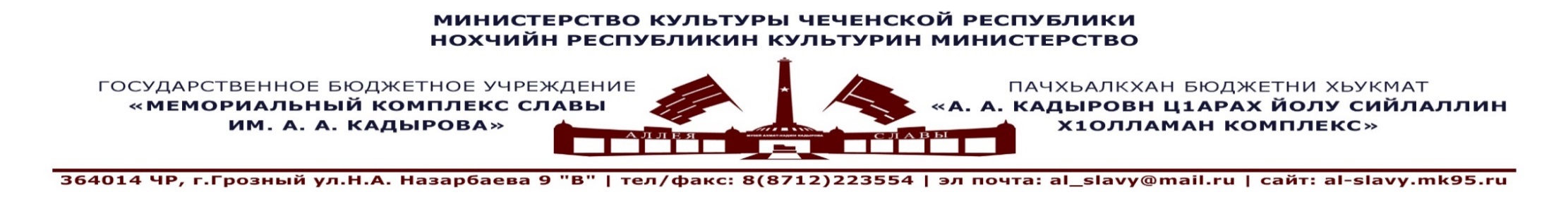                «25» марта 2020г.     Утверждаю:  Генеральный директор ГБУ«Мемориальный комплексСлавы им. А.А. Кадырова»                                                                                                                                         А-В. А. Ахмадов___________Планпо проведению акций и профилактических мероприятий в ГБУ «Мемориальный комплекс Славыим. А. А. Кадырова», направленный на профилактику антитеррористической деятельности длясотрудников и посетителей музея на II квартал 2020г.           Примечание: в плане возможны изменения или дополнения согласовано с руководством Мемориального комплекса Славы им. А. А. Кадырова и           отделом искусств и учебных заведений Министерства культуры ЧР. Исп. Шаипов А.С. +7(929)-895-27-99№п/пНаправление работы(наименования мероприятия)Сроки и место проведенияАудиторияОтветственные исполнители1. Лекция: «Предупредительные меры и действия населения и должностных лиц при угрозе или проведении террористического акта». «Мемориальный комплекс Славы им. А. А. Кадырова»02.04.2020г.Сотрудники МКС, учащиеся СОШ, студенты ВУЗов, активисты общественных и молодежных организаций, воспитанники ДДТ и.т.д.Лектор: Лектор-экскурсоводШаипова Р.Г.2.Лекция: «Первая помощь при терактах». «Мемориальный комплекс Славы им. А. А. Кадырова»11.05.2020г.Сотрудники МКС, учащиеся СОШ, студенты ВУЗов, активисты общественных и молодежных организаций, воспитанники ДДТ и.т.д.Лектор: Лектор-экскурсоводШаипова Р.Г.3. Лекция: «Первая помощь при теракте». «Мемориальный комплекс Славы им. А. А. Кадырова»03.06.2020г.Сотрудники МКС, учащиеся СОШ, студенты ВУЗов, активисты общественных и молодежных организаций, воспитанники ДДТ и.т.д.Лектор: Лектор-экскурсоводШаипова Р.Г.